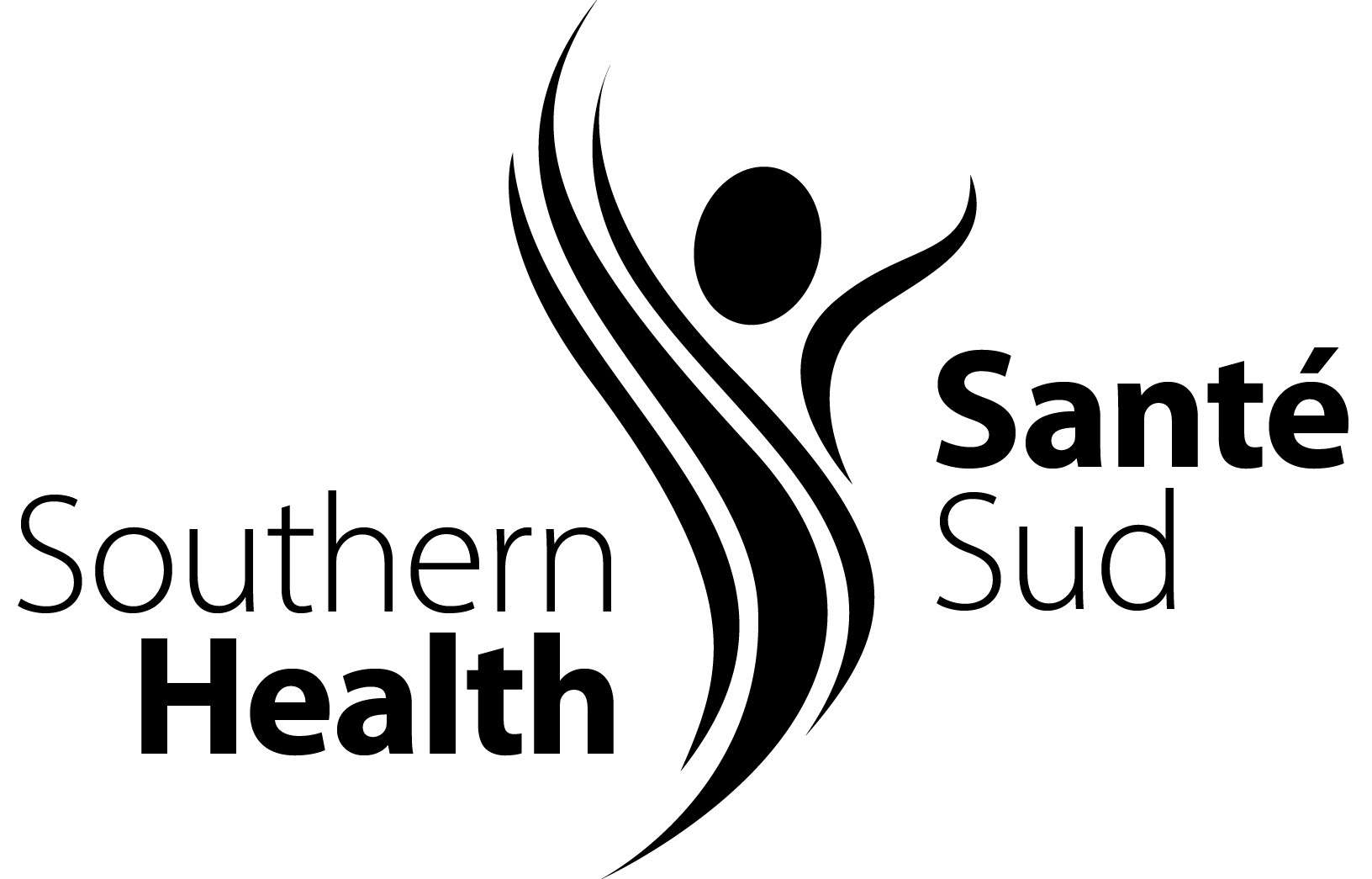 SUBJECT:	Governance Process		QUALITY, PATIENT SAFETY AND RISK MANAGEMENTPOLICY:Providing oversight to quality, patient safety and risk management is a fundamental fiduciary role of healthcare governance. Accordingly, the Board of Directors demonstrates accountability for quality, patient safety and risk management through its commitment to effective governance which includes but is not limited to the following:Governing with a commitment to having quality, patient safety and risk management woven throughout Southern Health-Santé Sud’s core values, Vision and Mission, Board ENDs, Strategic Directions and policies, practices and processes in alignment with the Manitoba Quality & Learning Framework.Setting the tone for a high-functioning organization:Fostering a board culture that embraces quality, patient safety and risk management and engenders that culture throughout the organization Encouraging a just culture of safety around organizational processesDeveloping a strong and effective partnership with organizational leadersPromoting person-centeredness throughout the organizationActively seeking knowledge on quality, patient safety and risk managementPromoting ethical behavior and decision-makingEstablishing and maintaining a Governance Accountability and Quality Framework in alignment with national and provincial directivesIncluding 25% of the board meeting on quality, patient safety & risk as a standing agenda item: Informing, educating and involving all board members through the reporting of and initiatives by the  Quality and Patient Safety Committee functioning as a committee-of-the-wholeMonitoring reports including but not limited to:Compliance with the provincial health system risk management policy by providing appropriate direction as stated in Executive Limitation Policy 1 – Global Executive Restraint and Risk ManagementGovernance dashboard reports with limited numbers of measures that reflect strategic goals to track and monitor organizational performance Critical Incident/Critical Occurrence Reports including Patient Safety Learning AdvisoriesLeadership ReportsCompliance with Accreditation Canada standards through insightful/generative discussionsActively engaging in the Accreditation Canada process, including publicly reporting the accreditation results.Promoting patient and public engagement by:Partnering with Community Stakeholder Groups.Hearing patient and family stories from diverse groups at Board meetings or other board committee and public community events.  Supporting opportunities for patients and families to participate in quality improvement initiatives. Using the Community Health Assessment to:Hear about the health of our communitiesPromoting and supporting a focus on health equity and creating awareness about the health of our population.